ВОЛОГОДСКАЯ ОБЛАСТЬ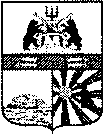 ГОРОД ЧЕРЕПОВЕЦМЭРИЯФИНАНСОВОЕ УПРАВЛЕНИЕРАСПОРЯЖЕНИЕ29.06.2018 № 25О внесении изменений в распоряжениефинансового управления мэрииот 24.10.2017 № 24В соответствии с решением Череповецкой городской Думы от 29.06.2018 № 117 «О внесении изменений в решение Череповецкой городской Думы от 07.12.2017       № 221 «О городской бюджете на 2018 год и плановый период 2019 и 2020 годов»:внести в приложение к распоряжению финансового управления мэрии от 24.10.2017 № 24 «Об утверждении Перечня и кодов целевых статей расходов городского бюджета на 2018 год и плановый период 2019 и 2020 годов» следующие изменения:1. После строки:дополнить строками следующего содержания:2. Строку:заменить строкой следующего содержания:3. Исключить строку:4. После строки:дополнить строками следующего содержания:5. Исключить строку:6. Строку:заменить строками следующего содержания:7. Исключить строку:8. Строку:заменить строкой следующего содержания:9. Исключить строку:10. Строку:заменить строкой следующего содержания:11. Исключить строку:12. Строку:заменить строкой следующего содержания:13. Исключить строку:14. Строку:заменить строкой следующего содержания:15. Исключить строку:16. После строки:дополнить строкой следующего содержания:17. После строки:дополнить строкой следующего содержания:18. Исключить строки:19. После строки:дополнить строкой следующего содержания:20. Строку:заменить строкой следующего содержания:21. Строку:заменить строками следующего содержания:22. Строку:дополнить строкой следующего содержания:23. Исключить строки:24. Строку:заменить строками следующего содержания:25. Строку:заменить строкой следующего содержания:26. Строку:заменить строкой следующего содержания:27. Исключить строки:28. После строки:дополнить строкой следующего содержания:29. Строку:заменить строкой следующего содержания:30. Исключить строку:Заместитель мэра города,начальник финансового управления мэрии                                             А.В. Гуркина«01 2 10 00000Организация проведения общественно-значимых мероприятий в сфере образования, науки и молодежной политики»«01 2 15 00000Повышение качества образования в школах с низкими результатами обучения и в школах, функционирующих в неблагоприятных социальных условиях01 2 15 L5380Повышение качества образования в школах с низкими результатами обучения и в школах, функционирующих в неблагоприятных социальных условиях, в рамках модернизации содержания общего образования в условиях введения федеральных государственных образовательных стандартов (ФГОС)».«01 6 03 L5200Открытие групп на базе функционирующих, строящихся дошкольных учреждений, открытие новых общеобразовательных учреждений, в рамках софинансирования»«01 6 03 L5200Открытие групп на базе функционирующих, строящихся дошкольных учреждений, открытие новых общеобразовательных учреждений».«01 6 03 R5200Открытие групп на базе функционирующих, строящихся дошкольных учреждений, открытие новых общеобразовательных учреждений, за счет средств вышестоящих бюджетов».«02 1 09 00000Развитие библиотечного дела»«02 1 10 00000Комплектование книжных фондов общедоступных библиотек02 1 10 L5193Комплектование книжных фондов муниципальных общедоступных библиотек».«02 3 06 00000Обеспечение сохранности и целостности историко-архитектурного комплекса, исторической среды и ландшафтов ».«07 0 03 L5271Поддержка малого и среднего предпринимательства, включая крестьянские (фермерские) хозяйства, а также на реализацию мероприятий по поддержке молодежного предпринимательства, в рамках софинансирования с вышестоящим бюджетом»«07 0 03 L5271Поддержка малого и среднего предпринимательства, включая крестьянские (фермерские) хозяйства, а также на реализацию мероприятий по поддержке молодежного предпринимательства07 0 03 S1270Реализация муниципальной программы по поддержке и развитию малого и среднего предпринимательства муниципальных образований, вошедших в список моногородов, за исключением расходов предусмотренных на софинансирование субсидий из федерального бюджета».».«07 0 03 R5271Поддержка малого и среднего предпринимательства, включая крестьянские (фермерские) хозяйства, а также на реализацию мероприятий по поддержке молодежного предпринимательства, за счет средств вышестоящих бюджетов».«12 0 01 L5551Благоустройство дворовых территорий многоквартирных домов, в рамках софинансирования»«12 0 01 L5551Благоустройство дворовых территорий многоквартирных домов муниципального образования».«12 0 01 R5551Благоустройство дворовых территорий многоквартирных домов, за счет средств вышестоящих бюджетов».«12 0 04 L5552Благоустройство общественных территорий, в рамках софинансирования»«12 0 04 L5552Благоустройство общественных территорий муниципального образования».«12 0 04 R5552Благоустройство общественных территорий, за счет средств вышестоящих бюджетов».«13 0 02 S1030Сохранение и развитие сети муниципальных загородных оздоровительных лагерей, создание условий для беспрепятственного доступа детей-инвалидов и детей с ограниченными возможностями здоровья к местам отдыха, в рамках софинансирования с областным бюджетом»«13 0 02 S1030Сохранение и развитие сети муниципальных загородных оздоровительных лагерей, создание условий для беспрепятственного доступа детей-инвалидов и детей с ограниченными возможностями здоровья к местам отдыха».«13 0 02 71030Сохранение и развитие сети муниципальных загородных оздоровительных лагерей, создание условий для беспрепятственного доступа детей-инвалидов и детей с ограниченными возможностями здоровья к местам отдыха, за счет средств областного бюджета».«14 1 01 L4970Социальные выплаты на приобретение (строительство) жилья молодым семьям, в рамках софинансирования»«14 1 01 L4970Социальные выплаты на приобретение (строительство) жилья молодым семьям».«14 1 01 R4970Предоставление социальных выплат молодым семьям-участникам подпрограммы «Обеспечение жильем молодых семей» государственной программы Российской Федерации «Обеспечение доступным и комфортным жильем и коммунальными услугами граждан Российской Федерации», за счет средств вышестоящих бюджетов».«18 1 02 S1350Содержание и ремонт улично-дорожной сети города, в рамках софинансирования с областным Дорожным фондом»«18 1 02 S1360Обеспечение подъездов к земельным участкам, предоставляемым отдельным категориям граждан, в рамках софинансирования с областным Дорожным фондом».«18 1 04 00000Осуществление дорожной деятельности в отношении автомобильных дорог общего пользования местного значения»«18 1 04 S1350Осуществление дорожной деятельности в отношении автомобильных дорог общего пользования местного значения, за счет средств Дорожного фонда области».«18 1 04 71350Осуществление дорожной деятельности в отношении автомобильных дорог общего пользования местного значения, за счет средств областного бюджета18 1 06 00000Исполнение муниципальных гарантий в случае, если исполнение гарантом муниципальных гарантий не ведет к возникновению права регрессного требования к принципалу».«18 1 07 00000Осуществление дорожной деятельности в отношении автомобильных дорог общего пользования местного значения для обеспечения подъездов к земельным участкам, предоставляемым отдельным категориям граждан»«18 1 07 S1360Осуществление дорожной деятельности в отношении автомобильных дорог общего пользования местного значения для обеспечения подъездов к земельным участкам, предоставляемым  отдельным категориям граждан, за счет средств Дорожного фонда области».«20 0 01 S1350Осуществление бюджетных инвестиций в объекты капитального строительства, в рамках софинансирования с областным Дорожным фондом»«20 0 01 S1350Осуществление дорожной деятельности в отношении автомобильных дорог общего пользования местного значения (строительство объектов)».«20 0 01 S3230Реконструкция зданий под детские сады, в рамках софинансирования»«20 0 01 S3230Реализация мероприятий по строительству, реконструкции объектов социальной и коммунальной инфраструктур муниципальной собственности20 0 01 L5200Реализация мероприятий по строительству зданий, пристроя к зданиям общеобразовательных организаций, за счет средств вышестоящих бюджетов».».«20 0 01 L5203Строительство средней общеобразовательной школы N 24 в 112 мкр., в рамках софинансирования»«20 0 01 L1100Реализация мероприятий по строительству (реконструкции) объектов обеспечивающей инфраструктуры с длительным сроком окупаемости, находящихся в муниципальной собственности, за счет средств вышестоящих бюджетов»«20 0 01 R1100Реализация мероприятий по строительству (реконструкции) объектов обеспечивающей инфраструктуры с длительным сроком окупаемости, находящихся в муниципальной собственности, за счет средств вышестоящих бюджетов20 0 01 R5200Реализация мероприятий по строительству зданий, пристроя к зданиям общеобразовательных организаций, за счет средств вышестоящих бюджетов20 0 01 71350Осуществление дорожной деятельности в отношении автомобильных дорог общего пользования местного значения, за счет средств областного бюджета20 0 01 73230Реализация мероприятий по строительству, реконструкции объектов социальной и коммунальной инфраструктур муниципальной собственности, за счет средств областного бюджета».«20 0 01 02070Северная объездная дорога от Кирилловского шоссе (в районе поста ГИБДД) до отворотки на д. Шубацкое»«20 0 01 02070Северная объездная дорога20 0 01 02080Детский сад на 210 мест в 103 мкр. 20 0 01 02090Физкультурно-оздоровительный комплекс в Зашекснинском районе».».«20 0 02 S1350Осуществление капитального ремонта улично-дорожной сети города, в рамках софинансирования с областным Дорожным фондом»«20 0 02 S1350Осуществление дорожной деятельности в отношении автомобильных дорог общего пользования местного значения (капитальный ремонт объектов)».«20 0 02 S1220Капитальный ремонт объектов социальной и коммунальной инфраструктуры муниципальной собственности, в рамках софинансирования»«20 0 02 S1220Капитальный ремонт объектов социальной и коммунальной инфраструктуры муниципальной собственности».«20 0 02 71350Осуществление дорожной деятельности в отношении автомобильных дорог общего пользования местного значения, за счет средств областного бюджета20 0 02 71220Капитальный ремонт объектов социальной и коммунальной инфраструктуры муниципальной собственности, за счет средств областного бюджета».«21 1 05 00000Ремонт и испытание наружных пожарных лестниц»«21 1 06 00000Комплектование, ремонт и испытание внутреннего противопожарного водоснабжения зданий (ПК)».«21 3 02 S1060Внедрение и (или) эксплуатация современных технических средств, направленных на предупреждение правонарушений и преступлений в общественных местах и на улицах, в рамках софинансирования с областным бюджетом»«21 3 02 S1060Внедрение и (или) эксплуатация современных технических средств, направленных на предупреждение правонарушений и преступлений в общественных местах и на улицах».«21 3 02 71060Внедрение и (или) эксплуатация аппаратно-программного комплекса «Безопасный город», за счет средств областного бюджета».